U.S. INTERNATIONAL CHRISTIAN ACADEMY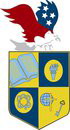 Serving students since 2001Owned and Operated by Teachers	with 25 years of experience in Teaching and Administration	www.usicahs.orge.mail: admin@USICAHS.ORG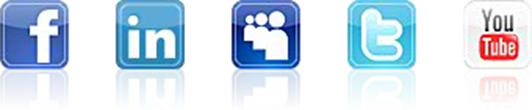 SCHOOL NEWSCOVID-19April 19, 2020Students throughout Florida will not be going back to school and will continue distance learning until the end of the school year, Florida Gov. Ron DeSantis said on Saturday during his COVID-19 press conference.“Our K-12 schools will continue with distance learning for the duration of the school year,” DeSantis said. “I think the last thing you want to do is force everyone in school and have half the kids not show up because their parents didn’t want them to go,” he said.He addressed how distance learning has been working around the state.“It’s obviously not the ideal situation, but given where we are in the school year, we felt that that was the best decision to go forward,” DeSantis said.Both Broward and Miami-Dade Schools superintendents said they were prepared for the news.Check NEWS:WWW.USICAHS.ORG